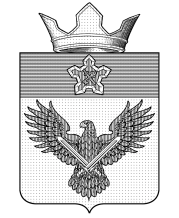 А Д М И Н И С Т Р А Ц И ЯОРЛОВСКОГО СЕЛЬСКОГО ПОСЕЛЕНИЯГОРОДИЩЕНСКОГО МУНИЦИПАЛЬНОГО РАЙОНА
ВОЛГОГРАДСКОЙ ОБЛАСТИул. Советская, 24, с. Орловка, Городищенский район, Волгоградская область, 403014Телефон: (84468) 4-82-17; Телефакс: (84468) 4-82-09;E-mail: mo_orlovka@mail.ru П О С Т А Н О В Л Е Н И ЕО внесении изменений в постановление от 25.01.2020 № 1-1/7 «О внесении изменений в постановление от 14.03.2016 № 1-1/31 «О возложении полномочий по определению поставщиков (подрядчиков, исполнителей) для муниципальных заказчиков Орловского сельского поселения Городищенского муниципального района Волгоградской области»В соответствии со статьей 24 Федерального закона от 05.04.2013 № 44-ФЗ «О контрактной системе в сфере закупок товаров, работ, услуг для обеспечения государственных и муниципальных нужд», Федеральным законом от 24.04.2020 № 124-ФЗ «О внесении изменений в отдельные законодательные акты Российской Федерации по вопросам обеспечения устойчивого развития экономики в условиях ухудшения ситуации в связи с распространением новой коронавирусной инфекции», Уставом Орловского сельского поселения Городищенского муниципального района Волгоградской области постановляю:1. Внести в постановление администрации Орловского сельского поселения Городищенского муниципального района Волгоградской области от 25.01.2020 №1-1/7 «О внесении изменений в постановление от 14.03.2016 № 1-1/31«О возложении полномочий по определению поставщиков (подрядчиков, исполнителей) для муниципальных заказчиков Орловского сельского поселения Городищенского муниципального района Волгоградской области» следующие изменения:1.1. Пункт 3 постановления изложить в следующей редакции:«3. Настоящее постановление подлежит официальному опубликованию (обнародованию) и вступает в силу с 1 октября 2020 года.»4. Контроль за исполнением настоящего постановления оставляю за собой.Глава Орловского сельского поселения                                                                                      Ф.М. Грачёв                                                                 от 01.06.2020 года№ 1-1/40